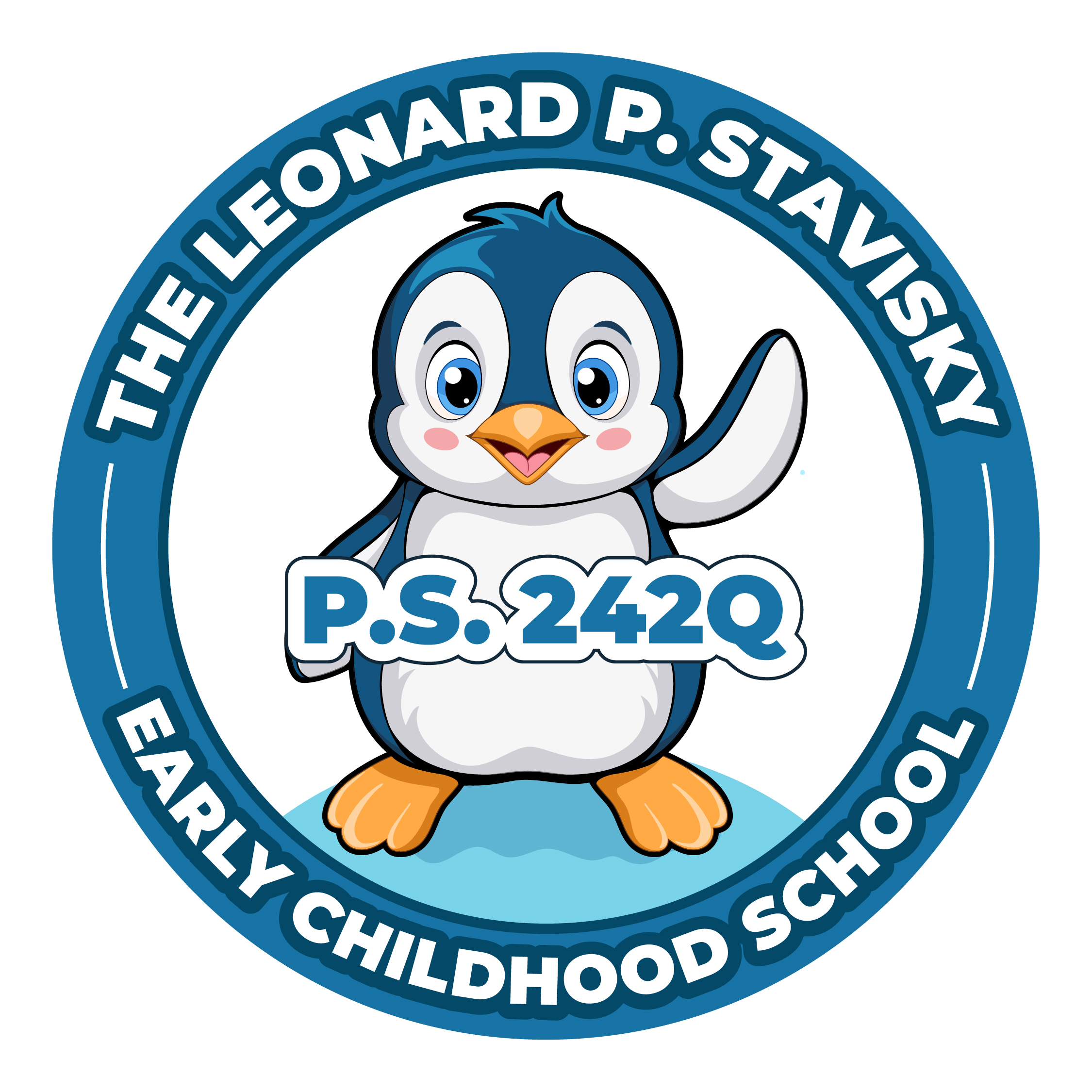 






PTA MEETING--Wednesday, October 11, 2023 
Meeting called to Order @ 6:05pmApproval of Minutes- Record of the minutes approved.  Presidents Report  - ChavaughnSurvey was done to see if meetings will be in person or virtual.
Results were for virtual.Vote was taken to change bylaws in favor of virtual meetings.
Bylaws change was approved.A google form is being sent out for a volunteer list for this year’s events.Fall picture day is October 17th.
Class pictures will be taken including all children; individual pictures will be done for those who pay for them.Fall book fair is the week of October 23rd.
Info for setting up e-Wallets to the fair will be sent out.Costume parade/pumpkin patch is Halloween.
A schedule will be sent out letting you know what time your child’s class will be coming out.
Goodie bags will be given out.Fall Festival is November 4th.
More information to follow.The school store will go live soon with clothing featuring our new logo.Treasurers Report - AfeesatCurrent balance in bank account is $6,479.83.
Unable to pull report up.Poll taken to approve Fall Festival budget of $1,800.
Approved.Poll taken to approve Pumpkin Patch/Halloween Goodie bags budget of $800.
Approved.Principal’s Report given in separate meeting, Ms. Jill was unable to access meeting.New BusinessXiao asked how to make the school go up to 5th grade.New meeting link and code posted for Principal’s report.Meeting adjourned at 6:18pm.